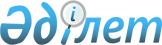 О снятии ограничительных мероприятий и признании утратившим силу решения сельского округа имени Шыганака Берсиева Уилского района от 17 августа 2016 года № 9 "Об установлении ограничительных мероприятий"Решение акима сельского округа имени Шыганака Берсиева Уилского района Актюбинской области от 7 июня 2017 года № 16. Зарегистрировано Департаментом юстиции Актюбинской области 13 июня 2017 года № 5534
      В соответствии со статьей 35 Закона Республики Казахстан от 23 января 2001года "О местном государственном управлении и самоуправлении в Республике Казахстан", статьей 10-1 Закона Республики Казахстан от 10 июля 2002 года "О ветеринарии" и на основании представления главного государственного ветеринарного-санитарного инспектора Уилской районной территориальной инспекции Комитета ветеринарного контроля и надзора Министерства сельского хозяйства Республики Казахстан от 23 мая 2017 года № ВО 3-4/45, аким сельского округа имени Шыганака Берсиева РЕШИЛ:
      1. В связи с проведением комплекса ветеринарно - санитарных мероприятий по ликвидации очагов болезни бруцеллеза среди крупного рогатого скота снять ограничительные мероприятия, установленные на территории села Кумжарган сельского округа имени Шыганака Берсиева Уилского района. 
      2. Признать утратившим силу решение акима сельского округа имени Шыганака Берсиева Уилского района от 17 августа 2016 года № 9 "Об установлении ограничительных мероприятий" (зарегистрированного в реестре государственной регистрации нормативных правовых актов за № 5044, опубликованного 08 сентября 2016 года № 37 в газете "Ойыл").
      3. Контроль за исполнением данного решения оставляю за собой.
      4.Настоящее решение вводится в действие со дня его первого официального опубликования.
					© 2012. РГП на ПХВ «Институт законодательства и правовой информации Республики Казахстан» Министерства юстиции Республики Казахстан
				
      Аким сельского округа 
имени Шыганака Берсиева

А. Мубараков
